Mission Statementstudent learning outcomeS (SLOS), METHODS and resultsFeedback: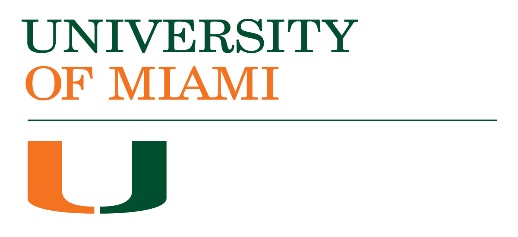 ACADEMICPROGRAM ASSESSMENT PLAN AY 2017-18 FEEDBACK   AcceptedSchool/College:                               Needs Some RevisionsProgram & Degree:       Needs Major RevisionsContact Name(s):                            Meeting RequiredEmail:  Mission statement included    SLOs are specific, clear, measurable, attainable                                   Methods clearly indicate assignment, scoring instrument, targets